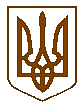                        БУЧАНСЬКА     МІСЬКА      РАДА                                                 КИЇВСЬКОЇ ОБЛАСТІ                      ДВАДЦЯТЬ ШОСТА СЕСІЯ СЬОМОГО СКЛИКАННЯР  І   Ш   Е   Н   Н   Я«23 »  березня   2017 р. 							  №  1191-26-VII  Про призначення представниківдо складу Госпітальної ради Північного госпітального округу Київської області	З метою реалізації єдиної державної політики в галузі медицини, з метою створення госпітальних округів та налагодження їх функціонування, на виконання Постанови Кабінету міністрів України від 30 листопада 2016 року №932 та наказу Міністерства охорони здоров`я від 20.02.2017 року №165, керуючись Законом України «Про місцеве самоврядування в Україні», міська радаВИРІШИЛА:1.Делегувати для роботи у складі Госпітальної ради Північного госпітального округу Київської області:-  Матюшенко Л.А. - радника міського голови з соціально-гуманітарних питань;- Джам О.І. - члена виконавчого комітету Бучанської міської ради, завідувача педіатричним відділенням Бучанської міської поліклініки.2. Загальному відділу БМР направити рішення до Київської обласної ради та робочої групи Північного госпітального округу.3. Контроль за виконанням рішення покласти на комісію з питань охорони здоров’я, соціального захисту, екології та проблем Чорнобильської катастрофи.Міський голова                                                                                        А.П. Федорук